Conhecida pela aposta em momentos de lazer seus centros comerciais, a Sonae Sierra não quer deixar de proporcionar boas experiências de música aos visitantes dos centros comerciais por si geridos, adaptando o formato a um contexto de pandemia de Covid-19, onde a realização de espetáculos presenciais ainda é desaconselhada.  ArrábidaShopping, CascaiShopping, Centro Colombo, Centro Vasco da Gama, CoimbraShopping, Estação Viana Shopping, GaiaShopping, Guimarãeshopping, LeiriaShopping, MadeiraShopping, MaiaShopping, NorteShopping, Nova Arcada e Parque Atlântico são os Centros Comerciais que promovem este programa online.Para quem está num destes centros comerciais, poderá aceder aos concertos e às sessões de Meet&Greet através de QRcodes que vão estar presentes em locais estratégicos, como as zonas de restauração e de acesso às lojas ou serviços. Desta forma, os visitantes poderão assistir a breves momentos musicais e interagir com grandes artistas nacionais, enquanto aguardam a sua vez para entrar nas suas lojas preferidas.   PROGRAMAÇÃO03 de julho | 18h30 | Live Pedro Abrunhosa 05 de julho | 18h30 | Meet&Greet com Gisela João  06 de julho | 18h30 | Meet&Greet com António Zambujo 08 de julho | 18h30 | Meet&Greet com Carolina Deslandes 09 de julho | 18h30 | Live Gisela João  10 de julho | 15h00 | Live Agir   11 de julho | 15h00 | Meet&Greet com D.A.M.A. 13 de julho | 18h30 | Live Carolina Deslandes  14 de julho | 18h30 | Live D.A.M.A.Sobre a Sonae SierraA Sonae Sierra é uma empresa imobiliária e prestadora de serviços imobiliários integrados, globalmente ativa na Europa, América do Sul, Ásia e Norte da África. Enquanto parceiro de escolha, criamos valor partilhado para os nossos negócios e para a sociedade, aplicando o nosso know-how exclusivo para oferecer soluções de classe mundial – incluindo gestão de investimentos, arquitetura e engenharia, gestão de ativos, serviços de comercialização e sustentabilidade – cobrindo todo o ciclo da vida do setor imobiliário.A Sonae Sierra tem atualmente 5 projetos de desenvolvimento e aproximadamente €9,8 mil milhões em ativos sob gestão, para os quais presta serviços ao nível dos edifícios. A empresa gere ainda 12 veículos de investimento para investidores institucionais, investidores qualificados ou investidores de retalho, no valor de €5,5 mil milhões em OMV, nos quais tem uma participação de €1,4 mil milhões.Para mais informação, visite www.sonaesierra.com 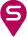 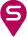 